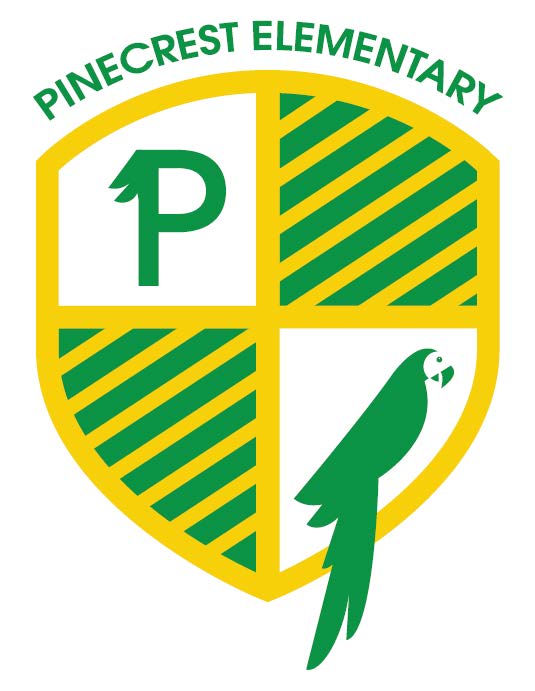 Pinecrest Elementary SchoolArrival and Dismissal Safety ProceduresFor the safety of our students, parents are not to walk their children to class, but rather drop off and pick up at the designated locations.  We will have security and staff supervising students at these locations throughout the school to ensure safety.  Please see below for detailed instructions for revised arrival and dismissal procedures.   These procedures are the same every day, rain or shine.  Any visitor having to access the building will need to go through the Raptor system between 8:30 AM and 4:00 PM, by showing a driver’s license or passport, through the single-point entry located on the 57th Avenue main entrance of the school.  Thank you in advance for your support in keeping our students safe.   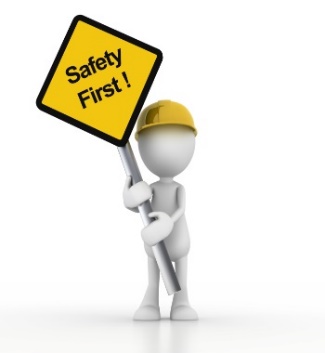 We will have three designated drop-off areas: SW 57th Avenue, SW 102 Street, and SW 104 Street.  Parents of students in all Pre-K and Kindergarten, will be directed to drop off their child at the   SW 102 Street K-Porch entrance.  Students in grades 1-5 will use the SW 104 Street drop-off entrance through the 700 building (two-story modular building).  The 57th Avenue drop-off will only be used by those dropping off at the YMCA or by those who will be eating breakfast from the cafeteria.  When walking students to campus, parents are reminded to set a good example by crossing only at corners or marked crosswalks. Faculty parking lots are restricted for STAFF ONLY.  We also remind parents and students that it is not safe to walk through the parking lot(s), therefore please use the sidewalks.Please obey all posted traffic signs. The Village Police will ticket offenders. Note the signs that read “No Parking” along SW 104th Street and SW 102nd Street. Our school office hours are from 8:00 AM–4:00 PM.  No visitors will be allowed until after 8:30 AM and no entry into the building will be allowed after 4:00 PM.  Students enrolled in the YMCA may be picked up through 6 PM using the door on the North side of the 57th Avenue circular driveway.Please note arrival and dismissal times below:ARRIVAL
THREE DROP-OFF LOCATIONS*Students in PK, KG, and First Grade who need breakfast can arrive at 57th Avenue as of 7:45 AM.NOTE:	All tardy students must be accompanied by an adult to the main office to obtain a tardy slip.  You will need to go through the Raptor system.  Also, families with a child in PK or Kinder, as well as an older child in grades 1-5, may drop off all their children at the youngest siblings’ assigned location.ALL STUDENTS WILL BE SUPERVISED BY STAFF MEMBERS IN THEIR MORNING LOCATIONS.Students in Pre-K, Kindergarten, and First Grade will go straight to their classrooms.3rd & 5th Grade students will report to the PE Shelter.2nd & 4th Grade students will report to the basketball courts.  For the safety of your child, DO NOT drop him/her off before 7:45 a.m. If you require an earlier drop off, you may enroll your child in the YMCA Before School Care Program in the cafeteria.  Before then, there are no staff members at school to ensure proper supervision.DISMISSAL
THREE PICK-UP LOCATIONS – HAVE YOUR DRIVELINE NUMBER VISIBLE AND READILY AVAILABLEPlease adhere to the pick-up plan described below:Pre-K students are to be picked up on SW 57th Avenue.Kindergarten students are to be picked up daily on SW 102 Street. Grade 1 students to be picked up daily on SW 104 Street.Grades 2, 3, 4 Global Tech students to be picked up daily on SW 104 Street.Grades 2, 3, 4 Challenge students to be picked up daily on SW 57 Avenue.All Grade 5 students are to be picked up on SW 102 Street (except Wednesdays on SW 104 Street).All WALKERS must have a walker’s pass to be safely dismissed from campus.  Walker’s passes may be requested in writing to Principal Zaldua.  For families with multiple siblings or carpooling, the older students should walk over to the assigned pick-up area of the younger sibling. This is permitted if the older sibling is in grades 2 – 5.  For safety concerns, our Kindergarten and First Grade students will not be dismissed to older siblings.                                                                                                                                                                             Be prompt in picking up your child from school. We do not have staff members available to supervise your child after dismissal unless they are enrolled in the After School Care Program.Grade:School Hours:School Days:Pre-K through 1st Grade8:20 – 1:50 PMDaily (M-F)2nd through 5th Grade8:35 AM – 3:05 PMMondays, Tuesday, Thursdays, Fridays2nd through 5th Grade8:35 AM – 1:50 PMWednesdays onlyGrade:Arrival Hours:Arrival Location:Tardies:Pre-K & Kindergarten 8:00-8:20 AMSW 102 Street 
(K-Porch)After 8:20 all children report to main office entrance on SW 57 Ave.1st Grade 8:00 -8:20 AM*SW 104 StreetAfter 8:20 all children report to main office entrance on SW 57 Ave.2nd through 5th Grade7:45-8:35 AMSW 104 StreetAfter 8:35 all children report to main office entrance on SW 57 Ave.